Contractwerk taalIk plan zelf wanneer ik wat maak in de komende 2 weken. Ik kies zelf met welke opdracht ik start.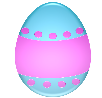 Ik zorg dat alle MOET-taken gemaakt zijn. Ik werk rustig en ordelijk aan mijn opdrachten.Voor ik begin lees ik mijn opdracht grondig. Vergeet niet na elke taak te noteren wat je ervan vond.Samenstellingen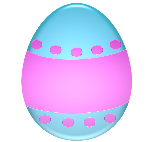 Kijk naar de prenten en maak samengestelde woorden. Schrijf ze op de lijn.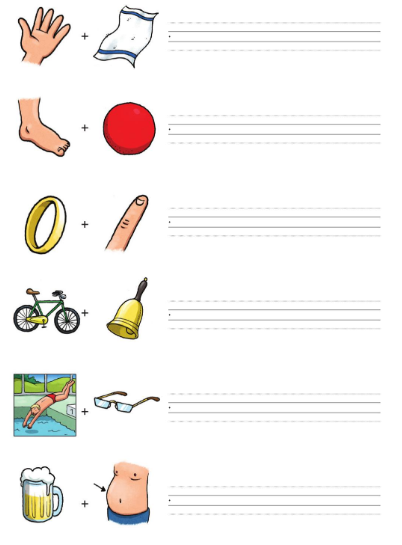 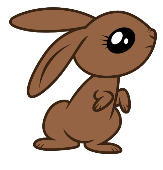 Maak samengestelde woorden. Schrijf ze op de lijn. 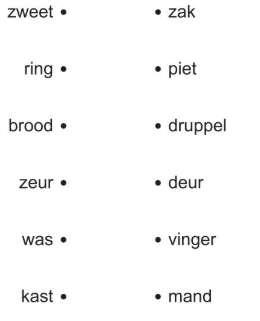 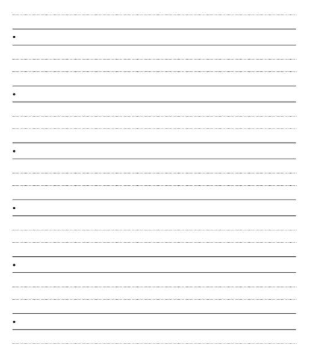 afleidingen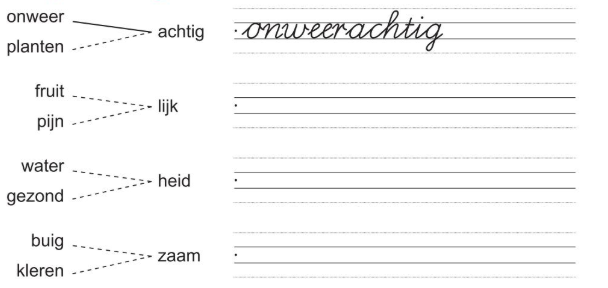 Kleur groen als je weet wat het betekent. Kleur rood als je niet weet wat het betekend.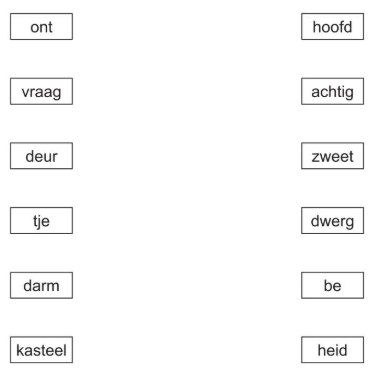 NaamwoordenKleur: dingen: blauw     dieren: rood      personen: geel     planten: groen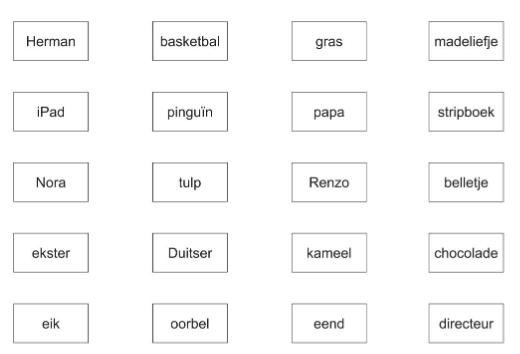 Leestekens: Kleur het meest passende leesteken.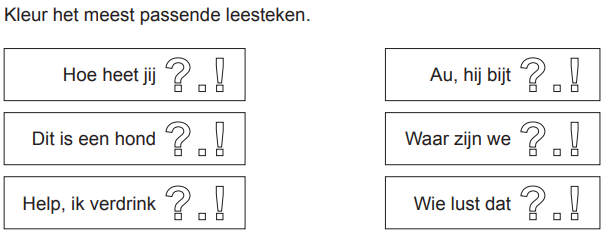 Begrijpend lezen: Vos en HaasMaak de tekening af. Het is winter. De zon schijnt.Vos en Haas maken een grote sneeuwpop.De sneeuwpop heeft een wortel als neus.Een vogel eet brood in de sneeuw.De sneeuwpop heeft vier knopen op zijn buik.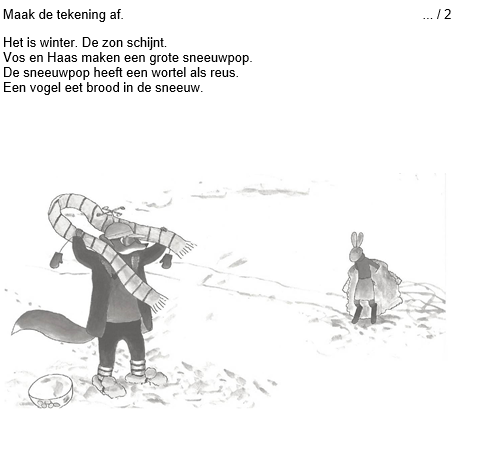 Begrijpend lezen: vogelLees en vul in.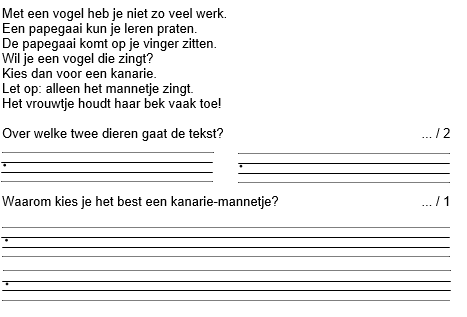 Begrijpend lezen: lessenroosterBekijk het lessenrooster en geef een antwoord op de vragen.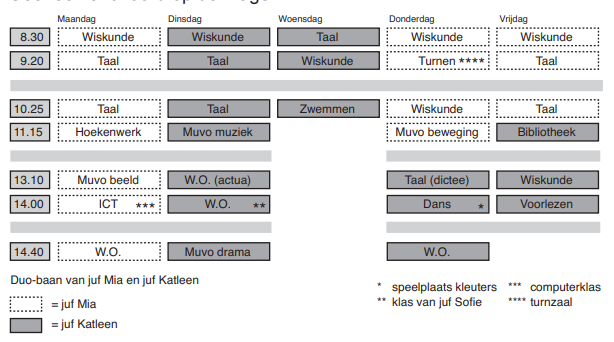 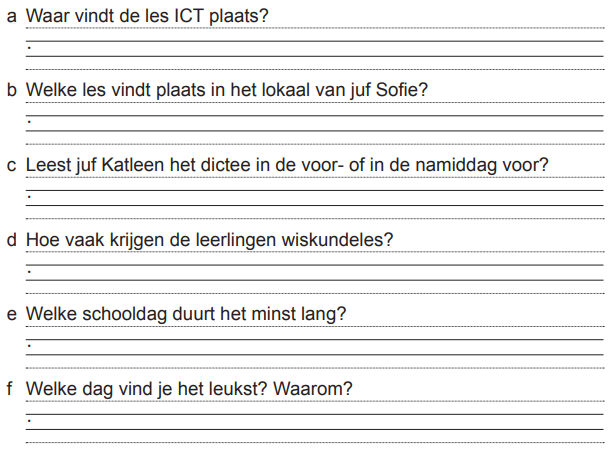 Begrijpend lezen: ClownBekijk de prenten en de tekst. Geef antwoorden op de vragen.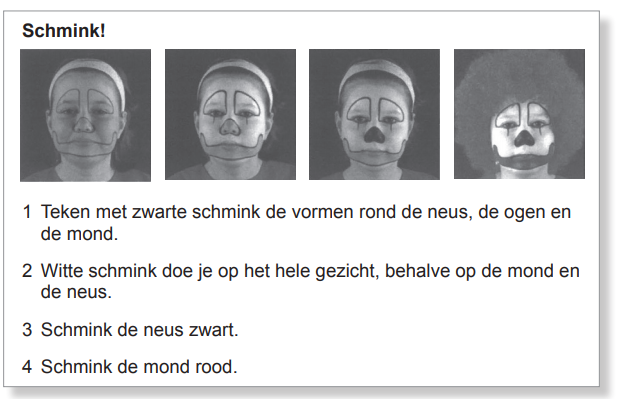 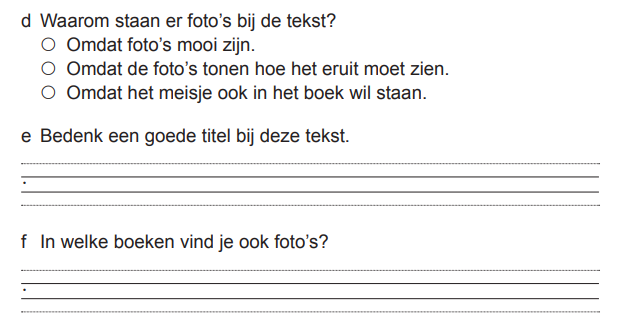 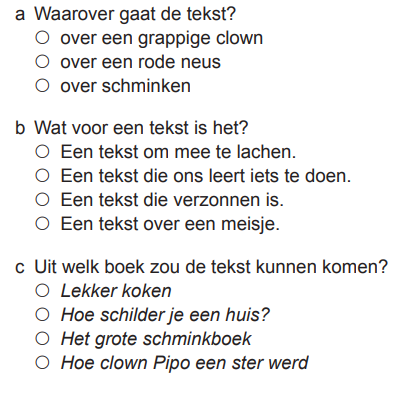 Prenten ordenenZet de prenten in de juiste volgorde. Nummer van 1 tot 4.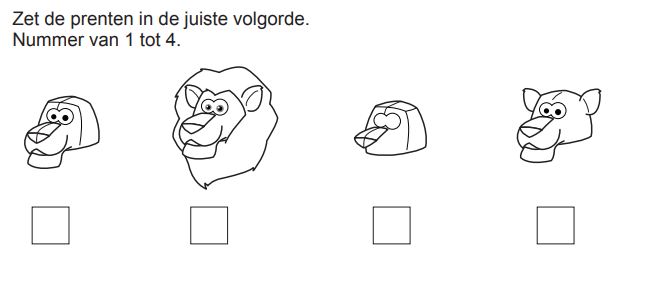 Nu moeilijjker! Nummer van 1 tot 6. Zo was je je handen.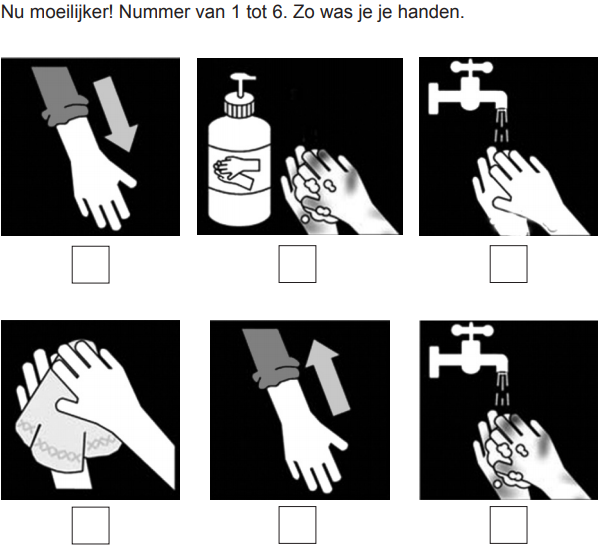 Tekenen wat je leest. Voer uit.Teken in het kader een zon.Teken er ook wolken in.Teken gras onderaan de kader.Op het gras huppelt een konijn. Het konijn heef een oranje  wortel vast.  Chronologische volgordeNummer de zinnen van 1 tot 4.                                   Nummer de zinnen van 1 tot 5.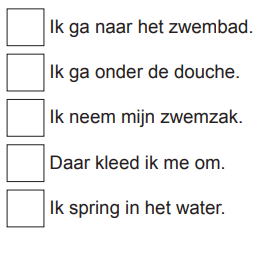 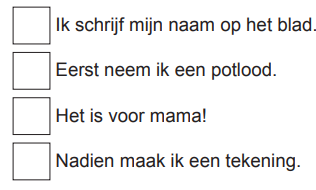 Oorzaak/gevolg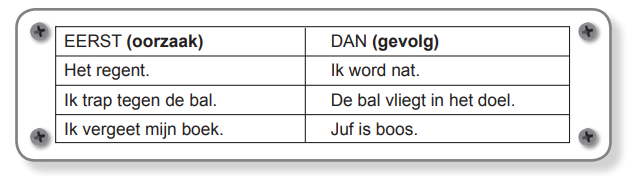 Schrijf een nummer in het bolletje: 1 voor oorzaak, 2 voor gevolg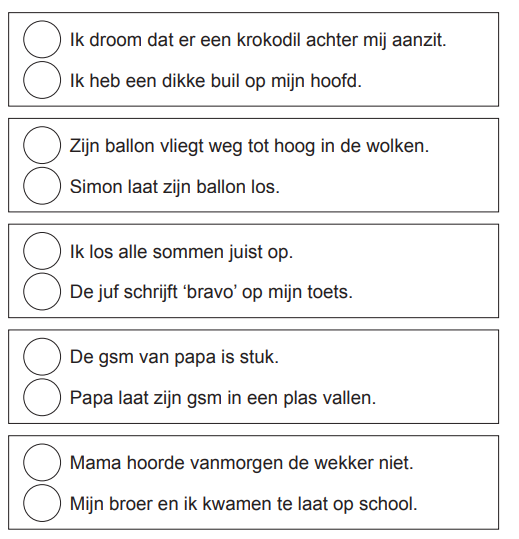 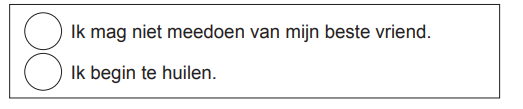 TaakMoetje/Magje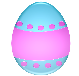 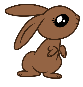 VerbeteringHoe ging het?  Samenstellingen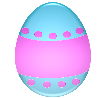 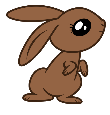 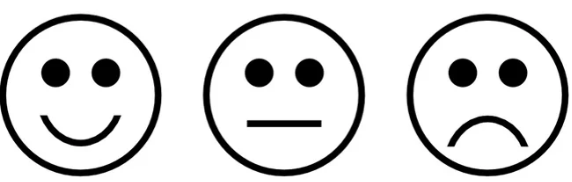  Afleidingen Naamwoorden Leestekens Begrijpend lezen: Vos en Haas Begrijpend lezen: Vogel Begrijpend lezen: lessenrooster Begrijpend lezen: clownPrenten ordenen    10. Tekenen wat je leest.     11.Chronologische volgorde     12.Oorzaak/gevolg